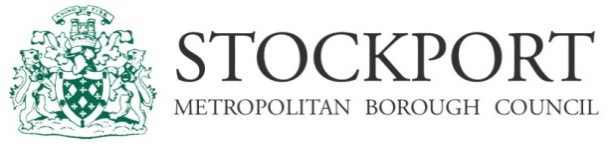 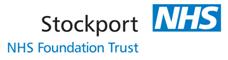 Appendix 3aForm 3a	– Medication Permission & Record		– Individual PupilAppendix 3aForm 3a	– Medication Permission & Record		– Individual PupilName of School:Name of Pupil:Class / Form:Date medication provided by parent:Name of medication:Dose and Method:(how much and when to take)When is it taken (time)Quantity Received:Expiry Date:Date and quantity of medication returned to parent:Any other information:Staff signature:Print name:Parent Signature:Print name:Parent Contact Number: